Osiowy wentylator ścienny DZQ 50/4 A-ExOpakowanie jednostkowe: 1 sztukaAsortyment: C
Numer artykułu: 0083.0786Producent: MAICO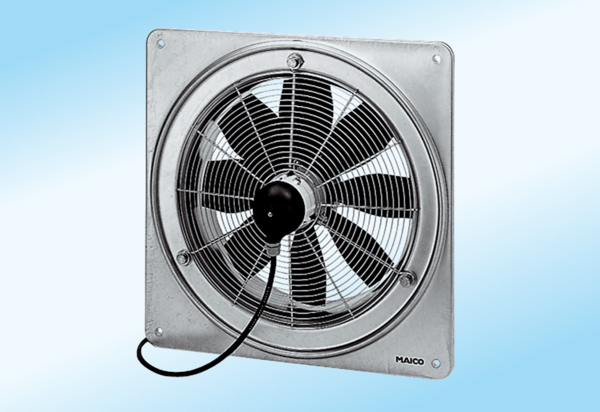 